IMPORTANT ANNOUNCEMENT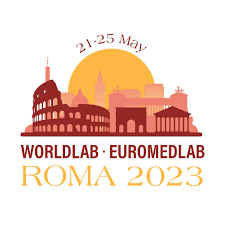 To all MACB members,You are invited to apply for the MACB- SNIBE Travel Grant to attend the WorldLab EuroMedLab 2023 which will be held in Rome from 21-25 May, 2023.The XXV IFCC-EFLM EuroMedLab Congress, will be jointly hosted by IFCC, EFLM, and the Italian Society in partnership with MZ Events. The 2023 EuroMedLab Congress will feature innovative and diverse education opportunities, including lectures, symposia, recent advancements in clinical practice and science, poster presentations, and industry exhibits, as well as an excellent social program. Attendees will thereby have the chance to interact with distinguished experts from around the world.This grant covers conference registration, flight and accommodation. Meals and inland travel are not included.Interested members may apply using the attached form. Please attach a brief CV together with the application form. Closing date is 17 Mac, 2023.APPLICATION FORMMACB-SNIBE TRAVEL GRANTTo Attend the Worldlab Euromedlab In Rome Italy, 21-25 May, 2023Personal detailsMACB membershipPrevious MACB awards / grants / sponsorships receivedReasons for application. ……………………………………………………………………                   SignatureName: …………………………………………………………Date: ………………………………………………………….Note: This support covers conference registration, flight and accommodation. Meals and inland travel are not includedPlease attach a brief CVClosing date is 17 Mac, 2023NamePlace of workOffice AddressCurrent job positionContact numberEmail addressMACB memberYesNoYear of joiningMembership statusActiveNot activeCurrent position in MACB council / committeesContribution to MACB activitiesName of eventCountryYearName of eventCountryYear